Homerton home-school planning ideas Week beginning 28th June 2020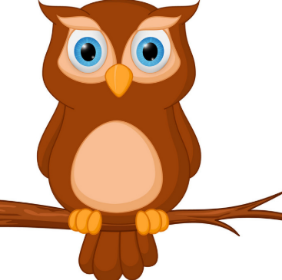 We hope you are all safe and well. Here are some ideas to keep you entertained and busy.Don’t forget to join us for Zoom circle time at 10am Thursday for Nursery and 10am Friday for Nest.Have a lovely week!Monday 29th JuneTuesday 30th JuneWednesday 1st JulyThursday 2nd JulyFriday 3rd JulyUsing scissors and glue spreaders.Make a collage on a paper plate from an old magazine or newspaper and see if you can find some letters or words to cut out. Hang up your collage at the window our outside.Hop ScotchMake a hop scotch outside with chalks and then find a stone to throw to hop up and miss each number with each go. Say the numbers as you jump.Nature picturesCollect lots of natural materials from your garden or go for a walk and make pictures using the objects collected. Make an obstacle course in the garden or in your house for yourself or a soft toy, can you balance, climb, jump and hop.Make a picture to give away or share with a relative.Do some domestic jobs together,Hang up the washing or lay the table or tidy up a toy box. Put out the recycling or make the bed together.Do the washing up.Do some baking or make some soup for a meal together.Lay the table and then wash up afterwards.It’s a new month, July. Look at calendars around the house or on computers and talk about the names of the different months. Recall the days of the week.Look at the clock and find other time telling devices in the home and talk about the times of day and when we do what. Talk about mornings, afternoon, evening and night times.Have a picnic outside or indoors if wet and talk about the weather and seasons.Pack up the food in boxes and then clear up afterwards.Share the food out with others to make sure there is enough for everyone.Build a tower or crane with blocks and work out how to balance and make it strong and steady!Play with water outside or in the bath if too wet outside!!!Play a board game with some dice and lots of counting. Or make up a counting game with tins in the cupboard or cutlery in the drawer or teddies on the bed.Make a fan by folding paper and decorate it with lots of colours. Use the stapler to fix it at the bottom for the handle.Share your favorite books with a friend or grown up.